I, ____________________________________________ state that ____________________________,Is a new business as of _________________, and I have no previous payroll records________________________________________________________Notary: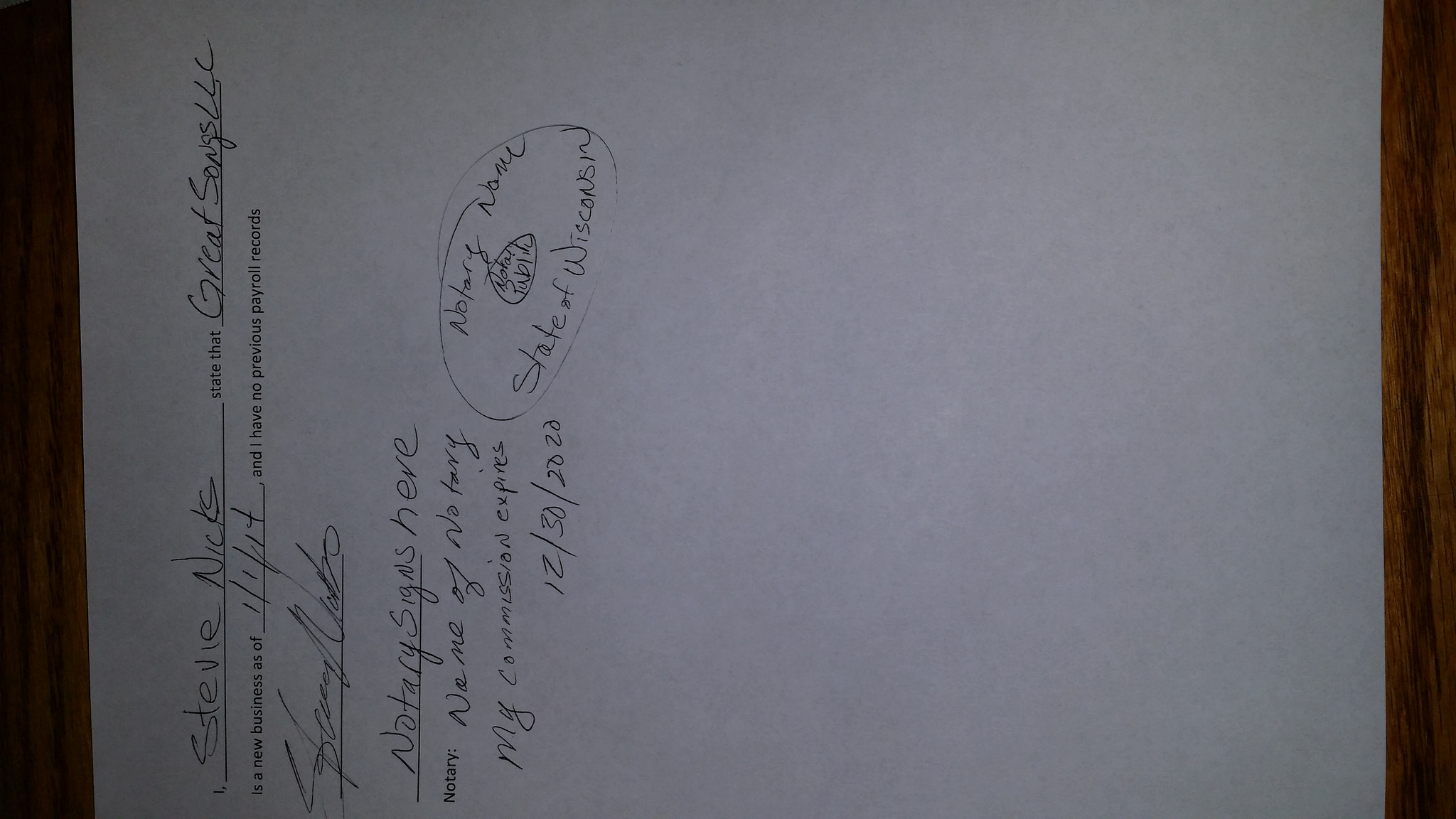 